SERVIÇO PÚBLICO FEDERALMOSSORÓ-RN, ____ de ______________ de 2020.MINISTÉRIO DA EDUCAÇÃOUNIVERSIDADE FEDERAL RURAL DO SEMI-ÁRIDOPRO-REITORIA DE PESQUISA E PÓS-GRADUAÇÃOCENTRO DE CIÊNCIAS SOCIAIS APLICADAS E HUMANAS - CCSAHPROGRAMA DE PÓS-GRADUAÇÃO EM DIREITO – PPGD (MESTRADO ACADÊMICO)IDENTIFICAÇÃOPROGRAMA GERAL DA DISCIPLINADISCIPLINATÓPICOS ESPECIAIS IPROFESSOR(A)No DE CRÉDITOSCARGA HORÁRIATOTALEMENTAOBJETIVOSCONTEÚDO PROGRAMÁTICOCARGA HORÁRIA5 ou 105 ou 105 ou 10       TOTAL15 ou 30COMPETÊNCIAS E HABILIDADESMETODOLOGIABIBLIOGRAFIAS APROVAÇÃOCOLEGIADO DO MESTRADO EM XXXXXXX____/______________ / 2020	______________________________________	DATA	ASS. DA COORDENADORA DO CURSODEPARTAMENTO DE XXXXXXXXX_____________  ___/________ /2020	_____________________________No DA REUNIÃO	DATA	ASS. DO (A) CHEFE DE DEPARTAMENTO.CONSELHO DE PÓS-GRADUAÇÃO____/______________ / 2020	______________________________________	DATA	ASS. DO (A) PRÓ-REITOR (A)CONSEPE_____________  ___/________ /2020	_____________________________No DA REUNIÃO	DATA	ASS. DA SECRETÁRIA DO CONSEPE.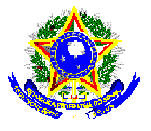 